TOIMINTASUUNNITELMA  esimerkki Keskustele lääkärin kanssa lapsesi tarpeista, ennen kuin hän aloittaa koulun, ja laatikaa yhdessä toimintasuunnitelma. Sen on oltava juuri sinun lapsellesi suunniteltu, ja sitä on muokattava lapsesi tarpeiden muuttuessa. Suunnitelmassa on oltava kaikki oleellinen tieto hätätapausten välttämiseksi ja niissä toimimiseksi. Järjestä kouluun riittävästi kopioita. Tässä on malliesimerkki:  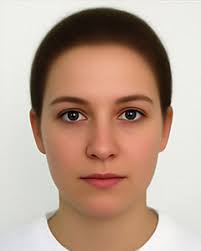 HENKILÖTIEDOT Nimi: Miia Meikäläinen 	Syntymäaika:  4.11.1997Opettaja: Tiina Terävä  Yhteystiedot hätätapauksessa:  Maija Meikäläinen (äiti), koti 0164842391, työ 0164897354, matkapuhelin 0786434246, Matti Meikäläinen (isä) työ: 0204320500, matkapuhelin 0795342187ALLERGIAA AIHEUTTAVAT RUOKA-AINEET: pähkinät raakana ja kypsennettynä. Sekä kaikki pähkinää sisältävät ruoat. EI  saa syödä YHTÄÄN. Myös ihokontaktia pähkinöiden kanssa on vältettävä. Sairastaa myös astmaa. HÄTÄTILANTEESSA Lievät oireet: Kihelmöivää ihottumaa huulilla tai iholla. Tilannetta on tarkkailtava. Vakavan reaktion tunnistaminen: Oireet seuraavat välittömästi pähkinöiden tai pähkinäjäämien nauttimisen jälkeen: ihon lehahtaminen  punaiseksi, ihottuma  suun ja kurkun turpoaminen, hengitys- ja nielemisvaikeudet, oksentaminen ja pyörtyminen.Hoito- ja lievät oireet: Anna 5 painallusta inhalaattorista ja 2 rkl antihistamiinia. Vakavat oireet: Jos epäilet vakavaa reaktiota, anna ensimmäinen epinefriiniruiske välittömästi (ohjeiden mukaan) ja sooita ambulanssi. Anna toinen epinefriiniruiske 5 minuutin kuluttua, ellei tilassa  tapahdu näkyvää paranemista. Epinefriiniruiskun säilyttäjä ja säilytyspaikka: Tiina Terävä, työpöydän vasen alalaatikko luokassa 5B. Opastusta saanut henkilökunta: Tiina Terävä ja Riitta Reipas (terveydenhoitaja)Hätäpuhelut ja mitä soitettaessa on kerrottava: Soita 112. Kerro, että Miia on allerginen pähkinöille ja on syönyt niitä, kuvaa oireet ja kerro, mitä lääkettä hänelle on annettu. Aikuisen on mentävä mukaan sairaalaan.  Hätäpakkauksen lääkkeet: Salbutamol inhalaattori (100 mg), Piriton nestemäinen (2 mg), lasten epinefriiniruisku (2 kappale kynäruiskuja)Suostumus lapseni hoitamiseen Maija Meikäläinen 